ICS 29.045CCS H 82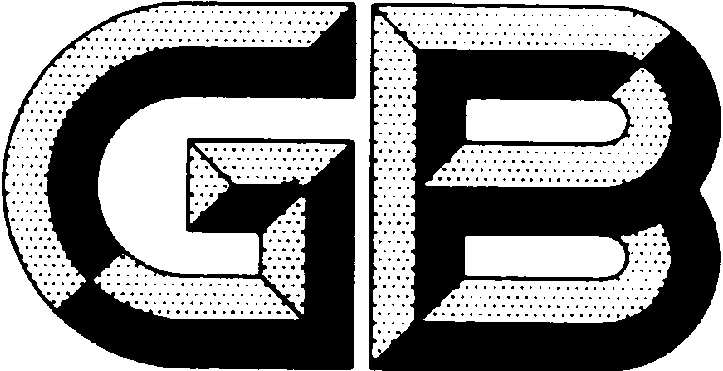 中华人民共和国国家标准GB/T —XXXX集成电路用低密度晶体原生凹坑硅单晶抛光片Low density crystal originated pit polished monocrystalline silicon wafers for integrated circuitXXXX - XX - XX发布XXXX - XX - XX实施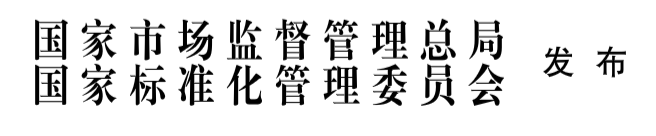 前  言本文件按照GB/T 1.1-2020《标准化工作导则  第1部分：标准化文件的结构和起草规则》的规定起草。本文件由全国半导体设备和材料标准化技术委员会（SAC/TC203）与全国半导体设备和材料标准化技术委员会材料分技术委员会（SAC/TC203/SC2）共同提出并归口。本文件起草单位：山东有研半导体材料有限公司、有研半导体材料有限公司、……本文件主要起草人：孙燕、宁永铎、钟耕杭、李洋、集成电路用低密度晶体原生凹坑硅单晶抛光片1范围本文件规定了低密度-晶体原生凹坑硅单晶抛光片（简称Low-COP抛光片）的必要的相关性术语、技术要求、试验方法、检验规则以及包装、标志、贮存和运输、随行文件。本文件适用于(200~300)mm直径的<100>(0.1-100)Ω·cm的Low-COP抛光。产品主要用于对晶体原生凹坑敏感的集成电路，如微控制器（MCU）、非易失性闪存（Nor Flash）、微处理器、嵌入式内存、指纹识别等集成电路的衬底。2规范性引用文件下列文件中的内容通过文中的规范性引用而构成本文件必不可少的条款。其中，注日期的引用文件，仅该日期对应的版本适用于本文件；不注日期的引用文件，其最新版本（包括所有的修改单）适用于本文件。GB/T 2828.1-2012 计数抽样检验程序 第1部分：按接收质量限（AQL）检索的逐批检验抽样计划GB/T 4058  硅抛光片氧化诱生缺陷的检验方法GB/T 6624  硅抛光片表面质量目检测试方法GB/T 12962 硅单晶GB/T 12965 硅单晶切割片和研磨片GB/T 14264 半导体材料术语GB/T 19921 硅抛光片表面颗粒测试方法GB/T 29504 300mm硅单晶GB/T 29507 硅片平整度、厚度及总厚度变化测试 自动非接触扫描法GB/T 29508 300mm硅单晶切割片和磨削片GB/T 32279 硅片订货单格式输入规范GB/T 32280 硅片翘曲度和弯曲度测试 自动非接触扫描法GB/T 39145 硅片表面金属元素含量的测定 电感耦合等离子体质谱法YS/T 28 硅片包装YS/T 679 非本征半导体中少数载流子扩散长度的测试 表面光电压法3术语和定义GB/T 14264和本文件界定的以及下列术语和定义适用于本文件。3.1晶体原生凹坑（COP） crystal originated pit在晶体生长中引入的一个凹坑或一些凹坑。当它们与硅片表面相交时，类似LLS.因为在使用SSIS观察时，在一些情况下它们的作用与颗粒类似，因此最初这种缺陷被称为晶体原生颗粒（crystal originated particulate）。总之，现代的SSIS一般能够从颗粒中区分出晶体原生凹坑，当晶体原生凹坑存在时，表面清洗或亮腐蚀可能会增大其被观察的尺寸和数量。3.2扫描表面检查系统 scanning surface inspection system (SSIS) 用于晶片整个质量区的快速检查设备，可探测局部光散射体、雾等，也叫做颗粒记数器（particle counter）或激光表面扫描仪（laser surface scanner）4技术要求4.1参数4.1.1 Low-COP抛光片的导电类型、电阻率及径向电阻率变化、少数载流子寿命、氧含量、碳含量应符合GB/T 12962或 GB/T 29504的规定，也可由供需双方协商确定。4.1.2 Low-COP抛光片的晶向、参考面晶向、主参考面和副参考面的位置、切口尺寸均应符合GB/T 12965或GB/T 29508的规定，也可由供需双方协商确定。4.2 几何参数Low-COP抛光片的几何参数首先应符合表1的规定，或由供需双方协商确定。表1几何参数4.3缺陷4.3.1 Low-COP抛光片的晶体完整性应符合GB/T 12962或GB/T 29504的规定。4.3.2 Low-COP抛光片的氧化诱生缺陷不大于10个/cm2，或由供需双方协商确定。4.4表面质量Low-COP抛光片的表面质量应符合表2的规定，其中对LLS和COP的要求可由供需双方协商确定。表2 表面质量目检要求4．5边缘轮廓Low-COP抛光片的边缘轮廓形状、尺寸应满足GB/T 12965或GB/T 29508 的要求，且硅片边缘轮廓的任何部位不允许有锐利点或凸起物；特殊要求可由供需双方协商确定。4.6 表面金属及体内金属（铁）Low-COP抛光片的表面金属见表3；300mm体金属含量（铁）应不大于5e9atoms/cm3，200mm体金属含量（铁）应不大于1e10atoms/cm3,，或由供需双方协商确定。表3 表面金属要求e9atoms/cm24.7其他Low-COP抛光片的激光刻字、边缘抛光等其他要求由供需双方协商确定。5试验方法5.1厚度和总厚度变化的测量按照GB/T 29507进行。  5.2翘曲度、弯曲度测量按照GB/T 32280进行。5.3硅抛光片的平整度和局部平整度测量按照GB/T 29507进行. 5.4抛光片氧化诱生缺陷按照GB/T 4058进行。5.5表面质量（除局部光散射体外）检验按照GB/T 6624进行。5.6局部光散射体（微小LLS沾污）按照GB/T 19921进行。5.7硅抛光片COP的检测方法参照GB/T 19921进行，也可由供需双方协商确定。5.8表面金属沾污的测量按照GB/T 39145进行，或按照供需双方协商的方法进行。5.9体金属（铁）的测量按照YS/T 679进行，或按照供需双方协商的方法进行。6 检验规则6.1检验和验收6.1.1产品应由供方技术（质量）监督部门进行检验，保证产品质量符合本文件的规定，并填写产品质量保证书。6.1.2需方可对收到的产品进行检验。若检验结果与本文件规定不符时，应在收到产品之日起三个月内向供方提出，由供需双方协商解决。6.2组批Low-COP抛光片以批的形式提交验收，每批应由相同规格的产品组成，或有供需双方协商确定组批方式。6.3检验项目6.3.1每批Low-COP抛光片抽检的项目有：导电类型，电阻率范围，径向电阻率变化，厚度，总厚度变化，总平整度，弯曲度、翘曲度，目检表面质量、局部光散射体（LLS及COP）、表面金属。6.3.2可由供需双方协商的检验项目：局部平整度、体金属（铁）含量，氧化诱生缺陷。6.3.3其他检验项目如直径、氧碳含量、晶向及晶向偏离度、参考面位置和晶向、参考面或缺口尺寸、边缘轮廓等应满足GB/T 12962和GB/T 12965或GB/T 29504和GB/T 29508的规定，由供方在质量保证书中提供数据，或由供需双方协商确定。6.4 取样6.4.1每批产品如属非破坏性测试项目，检测按GB/T 2828.1的一般检验水平Ⅱ，正常检验一次抽样方案，或由供需双方协商确定的抽样方案进行。6.4.2如属破坏性测试项目，检测按GB/T 2828.1特殊检验水平S-2，正常检验一次抽样方案，或由供需双方协商确定的抽样方案进行。6.5检验结果的判定6.5.1导电类型的检验结果中若有一片不合格，则判定该批产品为不合格。其他项目的接收质量限AQL）见表3 ，或由供需双方协商确定。6.5.2局部光散射体(LLS及COP)、表面金属及体（铁）金属检验结果的判定由供需双方协商确定。6.5.3 抽检不合格的产品，供方可对不合格项进行全数检验，除去不合格品后，合格品可以重新组批。表3 检测项目及接收质量限7标志、包装、运输、贮存和随行文件7.1标志7.1.1在检验合格的Low-COP抛光片包装盒上张贴标签，其上注明：产品名称；产品批号；产品数量。7.1.2 Low-COP抛光片应成箱包装，每箱外侧应注明：供方名称；产品名称；产品数量；“小心轻放”“防潮”“易碎”“防腐”标志或字样。7.2包装Low-COP抛光片包装按YS/T 28的规定进行，也可由供需双方协商确定。7.3运输Low-COP抛光片在运输过程中应轻装轻卸，严禁抛掷，勿挤压，且应采取防震、防潮措施。7.4贮存Low-COP抛光片应贮存在清洁、干燥的环境中。7.5随行文件每批Low-COP抛光片应附有随行文件，其中包括：供方名称；产品名称及规格、牌号；产品批号；产品片数（盒数）；各项参数检验结果和检验部门的印记；出厂日期；本文件编号。8订货单内容需方可根据自身的需要，在订购本文件所列产品的订货单内，列出以下内容：产品名称；产品技术要求；产品数量；本文件编号；本文件中要求在订货单中注明的内容；其他。_________________________________（送审稿）（在提交反馈意见时，请将您知道的相关专利连同支持性文件一并附上）硅片直径，mm硅片直径，mm200300300直径允许偏差，mm直径允许偏差，mm±0.3±0.2±0.2硅片厚度，中心点，μm硅片厚度，中心点，μm725775775厚度允许偏差，μm厚度允许偏差，μm±15±20±20总厚度变化，μm 总厚度变化，μm ≤4≤1.5≤1.5弯曲度，μm 弯曲度，μm ≤40≤40≤40翘曲度，μm  翘曲度，μm  ≤40≤40≤40总平整度，μm总平整度，μm≤3≤1.0≤1.0局部平整度μm，边缘扩展，PUA100%SBIR(25mmx25mm)≤0.8SBIR(26mmx33mm)≤0.6局部平整度μm，边缘扩展，PUA100%SFQR(25mmx25mm)≤0.3SFQR(26mmx33mm)≤0.1正表面序 号项目项目要求要求正表面1划伤划伤无无正表面2蚀坑蚀坑无无正表面3雾雾无无正表面4硅片直径mm硅片直径mm200300正表面4局部光散射体（LLS）个/片≥0.12μm <25<20正表面4局部光散射体（LLS）个/片≥0.2μm <7<5正表面4局部光散射体（LLS）个/片≥0.3μm<3<1正表面4局部光散射体（LLS）个/片其他LLS尺寸供需双方协商确定供需双方协商确定正表面5COP个/片≥0.12μm≤20≤5正表面5COP个/片≥0.16μm≤10≤2正表面6区域沾污区域沾污无 无 正表面7崩边崩边无无正表面8裂纹，鸦爪裂纹，鸦爪无无正表面9凹坑凹坑无无正表面10沟（槽）沟（槽）无无正表面11小丘小丘无无正表面12橘皮，波纹橘皮，波纹无无正表面13线痕线痕无 无 正表面14杂质条纹杂质条纹无 无 背表面15崩边崩边无无背表面16裂纹，鸦爪裂纹，鸦爪无无背表面17区域沾污区域沾污无无背表面18线痕线痕酸或碱腐蚀酸或碱腐蚀金属元素200mm硅片直径e9atoms/cm2300mm硅片直径e9atoms/cm2Na、<5<1Al<5<1K<5<1Ca<5<1Mn<3<1Cr<3<1Fe<3<1Ni<3<1Cun<3<1Zn<3<1序号检验项目检验项目接收质量限（AQL）1电阻率范围电阻率范围1.02径向电阻率变化径向电阻率变化1.03厚度及厚度偏差厚度及厚度偏差1.04总厚度变化总厚度变化1.05弯曲度弯曲度1.06翘曲度翘曲度1.07总平整度总平整度1.08局部平整度局部平整度1.09表面质量区域沾污1.09表面质量划伤， 蚀坑1.09表面质量崩边， 裂纹累计1.09表面质量沟槽，凹坑，小丘，橘皮累计1.09表面质量刀痕（线痕）、杂质条纹累计1.09表面质量累计累计2.0